P E N G U M U M A N  P E N Y E D I ANomor : Un.03/KS.01.7/2242/2017Tanggal : 19 Juni 2017	Diberitahukan bahwa untuk memenuhi kebutuhan Belanja Pengadaan Jas Almamater Pascasarjana Semester Genap UIN Maulana Malik Ibrahim Malang maka Pejabat Pengadaan Barang/Jasa Pascasarjana setelah melakukan berbagai tahapan pemilihan penyedia dalam pengadaan langsung tersebut, memberitahukan bahwa :Pekerjaan	: 	Pengadaan Jas Almamater Pascasarjana Semester Genap UIN Maulana Malik Ibrahim MalangSumber Dana	: 	DIPA Badan Layanan Umum Petikan UIN Maulana Malik Ibrahim Malang Tahun Anggaran 2017 tanggal 07 Desember 2016 Nomor : DIPA-025.04.2.423812/2017 untuk Mata Anggaran Kegiatan 525119HPS	: 	Rp 166.000.000,- (Seratus Enam Puluh Enam Juta Rupiah), sudah termasuk pajakPenyedia	: 	CV. Tarettan	Alamat	: 	Perum GPA Blok LD-21 RT 05 RW 12 Desa Ngijo Kabupaten Malang NPWP 	: 	81.077.389.5-657.000Tanggal Penawaran	: 	15 Juni 2017Harga Penawaran	: 	Rp 158.000.000,- (Seratus Lima Puluh Delapan Juta Rupiah), sudah termasuk pajak.Harga Negosiasi	: 	Rp 157.600.000,- (Seratus Lima Puluh Tujuh Juta Enam Ratus Ribu Rupiah), sudah termasuk pajak.Pelaksanaan Pekerjaan	: 72 (Tujuh Puluh Dua) hari kalender atau sejak diterbitkannya Surat Pesanan (SP) Demikian, atas perhatiannya diucapkan terima kasih.Pejabat Pengadaan Barang/Jasa,Achmad Diny Hidayatullah, SH., M.Pd							NIP 19850329 200901 1 005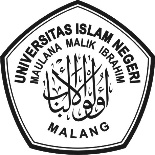 KEMENTERIAN AGAMAUNIVERSITAS ISLAM NEGERI MAULANA MALIK IBRAHIM MALANG )Jl. Gajayana No. 50 Telp. (0341) 551354, Fax. 572533 Malang Website: www.uin-malang.ac.id